المملكة العربية السعودية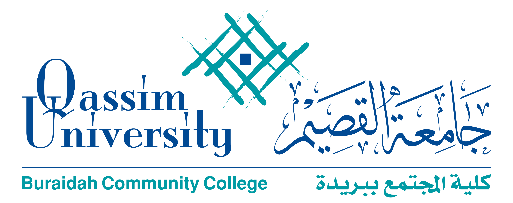 وزارة التعليمجامعة القصيمكلية المجتمع ببريدة( نموذج طلب إعادة تصحيح ورقة الإجابة )أتقدم أنا الطالب في كلية المجتمع ببريدة بجامعة القصيم والموضح اسمي أدناه إلى سعادة الدكتور عميد الكلية حفظه الله بطلب إعادة تصحيح ورقة الإجابة للمقرر الدراسي والموضح بياناته أدناه والذي عقد بتاريخ              /             /           144 هـ وذلك للفصل الدراسي .............................................. من العام الجامعي              14 /              14 هـ . مبررات طلب إعادة التصحيح : ................................................................................................................................................................................................................................................... ...................................................................................................................................................................................................................................................................................................في حال موافقة مجلس الكلية على الطلب المقدم لإعادة تصحيح ورقة الإجابة فإنه يتم تشكيل لجنة مكونة من الأعضاء التالية اسمائهم لإعادة تصحيح ورقة الإجابة للمقرر الدراسي الموضح بياناته أعلاه وذلك خلال أسبوعين من بداية الفصل الدراسي التالي لتاريخ الاختبار والرفع بتقرير إلى مجلس الكلية للبت فيه .البيانات الشخصيةالبيانات الشخصيةالبيانات الأكاديميةالبيانات الأكاديميةبيانات المقرر الدراسيبيانات المقرر الدراسياسم الطالبالمعدل التراكميرمز المقرر ورقمهالرقم الجامعيعدد الإنذاراتاسم المقررالقسممعدل آخر فصل دراسيرقم الشعبةالبرنامجعدد الساعات المجتازةدرجة الأعمال الفصليةرقم الجوالعدد الساعات المتبقيةاستاذ المقرراسم الطالب : توقيع الطالب : اسم الموظف :توقيع الموظف :قرار الكلية : رقم القرار :رقم الجلسة :تاريخ الجلسة :1 / 2 / 3 / عميد كلية المجتمع ببريدة : د. علي بن إبراهيم اللاحمالتاريخ :                 /                /               14 هـالتوقيع :